Dear Parents/Carers,On Thursday 7th March, we will be celebrating World Book Day in school. Although we promote a love of reading all year round, we want to make this an extra special day to celebrate reading.We have lots of activities planned for the children in school that we hope they will enjoy. We would like to invite the children to come into school on the day dressed up as their favourite book character. Alternatively, as the theme of this year’s World Book Day is ‘Read Your Way’ the children can also choose to come into school in their pyjamas, ready to enjoy a story.We would also like to invite parents to a ‘Books at Breakfast’ event. Our community library hub will be open on the following days for parents to come into school and have breakfast whilst sharing a book with your child:Reception: Monday 11th March at 9amYear 1 and 2 : Tuesday 12th March at 9amYear 3 and 4: Wednesday 13th March at 9amYear 5 and 6: Thursday 14th March at 9amIf you wish to take part in Books at Breakfast, please bring your child to the school office, rather than dropping them off in the playground.If you have any questions about World Book Day, please speak to any member of staff.Thank you for your continued support,Miss PuttDeputy Principal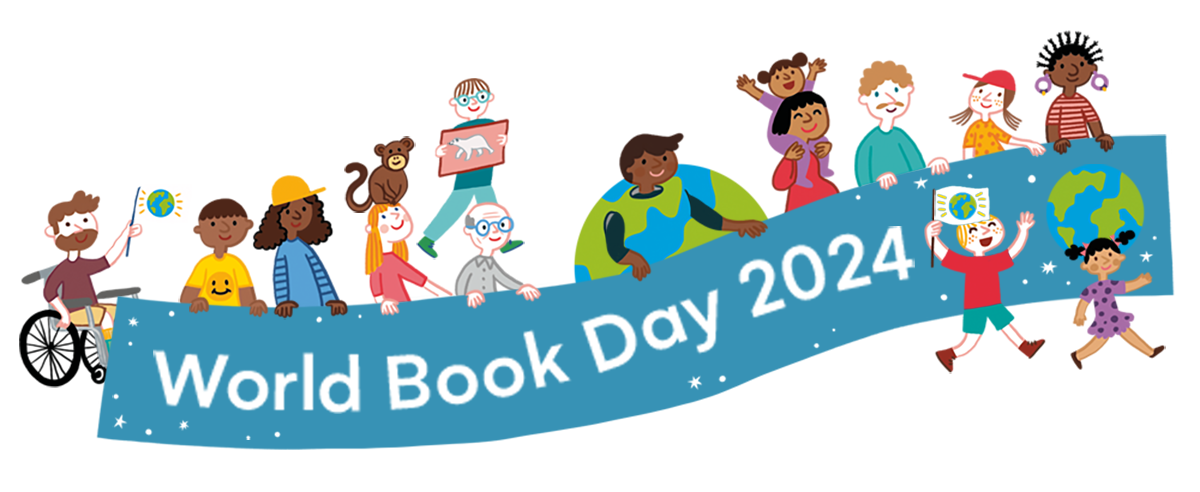 